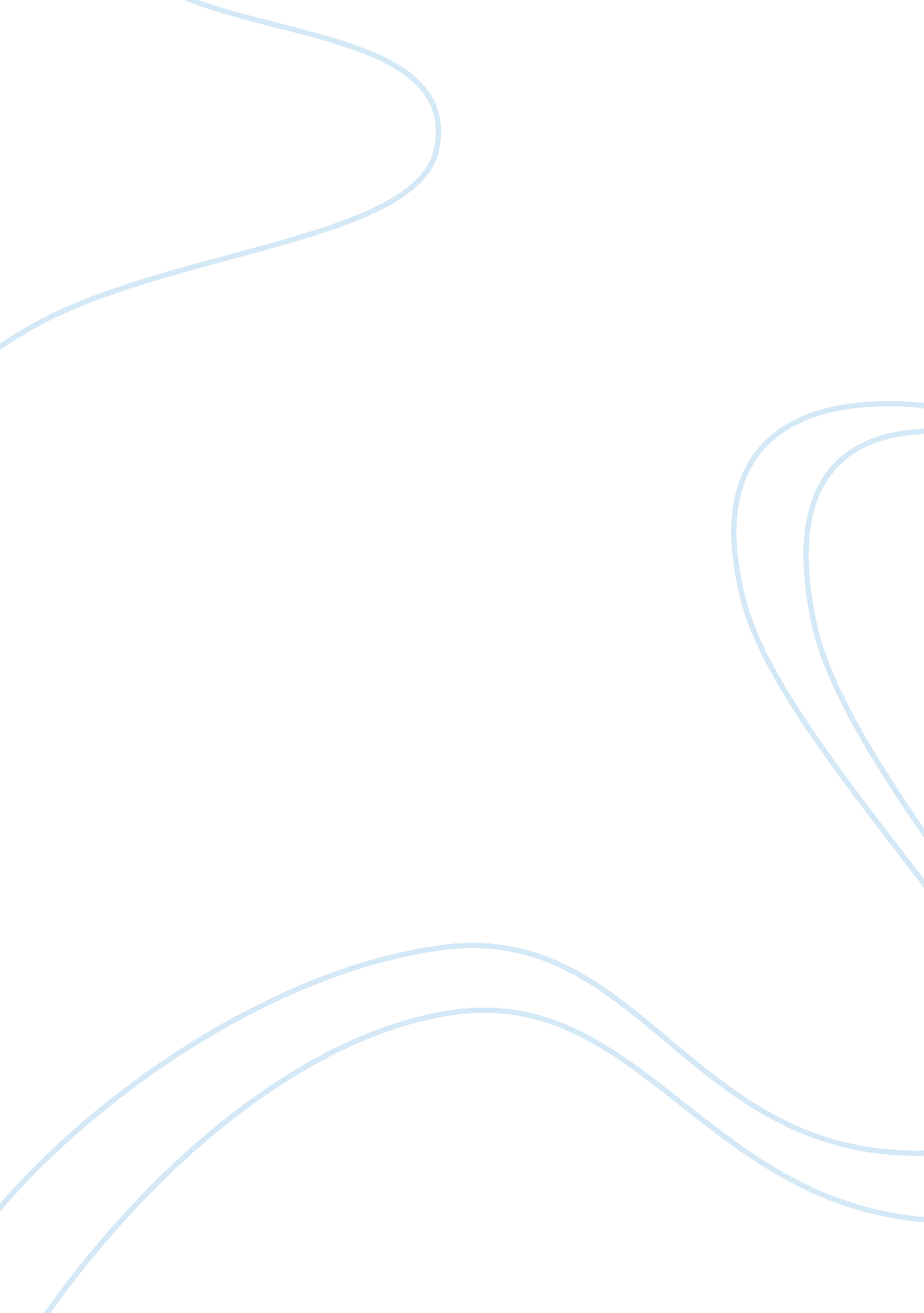 Queen anne style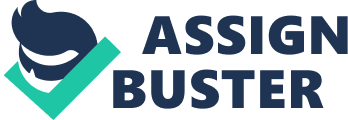 This style offers various means of designing the inside of the house, enabling different shapes of rooms and corners to present a rather complicated but purposeful form. The steep roofs common in Queen Anne's homes give the Victorian touch, giving a sense of antiquity which to me symbolizes wealth. Probably, what makes the style so attractive are its ornamental spindles and brackets that give off a romantic ambiance to the home, making it simply a welcoming place to stay in. The beauty in the aforementioned parts of the house reflects the strength and artistic design of an era that survived until the modern age because of its value not only historically but aesthetically as well. 

Having a touch of Queen Anne in my dream house may give the magical sense of being in another age, near famous people who built this modern world with their wisdom and artistry. For the centuries that the style survived, it only shows the immortality of such art and I wish to be a part of those who preserve such beauty in my house. 